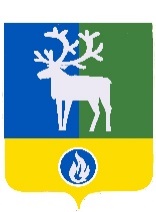 БЕЛОЯРСКИЙ РАЙОНХАНТЫ-МАНСИЙСКИЙ АВТОНОМНЫЙ ОКРУГ - ЮГРАДУМА БЕЛОЯРСКОГО РАЙОНА  РЕШЕНИЕот 26 августа 2020 года                                                                                                           № 31О внесении изменений в приложение к решению Думы Белоярского района
от 23 декабря 2009 года № 174В соответствии с абзацем первым пункта 7 статьи 25 Устава Белоярского района, Дума Белоярского района  р е ш и л а:Внести в приложение «Положение о Комитете по финансам и налоговой политике администрации Белоярского района» к решению Думы Белоярского района             от 23 декабря 2009 года № 174 «Об утверждении Положения о Комитете по финансам и налоговой политике администрации Белоярского района» следующие изменения:подпункт 4 пункта 2.3. изложить в следующей редакции:«4) разрабатывает основные направления бюджетной и налоговой политики Белоярского района;»;дополнить пункт 2.3 подпунктом 23 следующего содержания:«23) разрабатывает основные направления долговой политики Белоярского района.».2. Опубликовать настоящее решение в газете «Белоярские вести. Официальный выпуск».3. Настоящее решение вступает в силу после его официального опубликования.Председатель Думы Белоярского района                                                            С.И. БулычевГлава Белоярского района                                                                                     С.П. Маненков